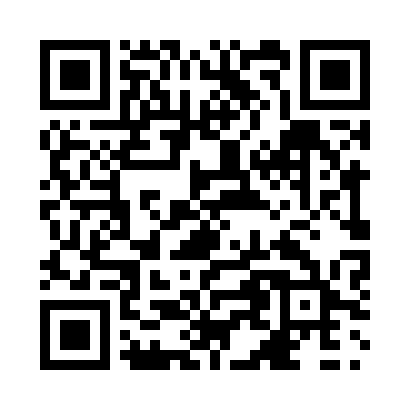 Prayer times for Coal River, British Columbia, CanadaWed 1 May 2024 - Fri 31 May 2024High Latitude Method: Angle Based RulePrayer Calculation Method: Islamic Society of North AmericaAsar Calculation Method: HanafiPrayer times provided by https://www.salahtimes.comDateDayFajrSunriseDhuhrAsrMaghribIsha1Wed3:255:251:256:439:2611:252Thu3:245:231:256:449:2811:273Fri3:235:201:256:459:3011:284Sat3:215:171:246:479:3311:295Sun3:205:151:246:489:3511:306Mon3:195:121:246:509:3811:317Tue3:175:101:246:519:4011:328Wed3:165:071:246:529:4211:349Thu3:155:051:246:549:4511:3510Fri3:135:021:246:559:4711:3611Sat3:125:001:246:569:5011:3712Sun3:114:571:246:579:5211:3813Mon3:104:551:246:599:5411:3914Tue3:094:531:247:009:5711:4115Wed3:084:511:247:019:5911:4216Thu3:074:481:247:0210:0111:4317Fri3:054:461:247:0410:0311:4418Sat3:044:441:247:0510:0611:4519Sun3:034:421:247:0610:0811:4620Mon3:024:401:247:0710:1011:4721Tue3:014:381:247:0810:1211:4822Wed3:004:361:247:0910:1411:5023Thu2:594:341:257:1010:1611:5124Fri2:594:321:257:1110:1811:5225Sat2:584:301:257:1210:2011:5326Sun2:574:281:257:1310:2211:5427Mon2:564:271:257:1410:2411:5528Tue2:554:251:257:1510:2611:5629Wed2:554:241:257:1610:2811:5730Thu2:544:221:257:1710:3011:5831Fri2:534:211:267:1810:3111:59